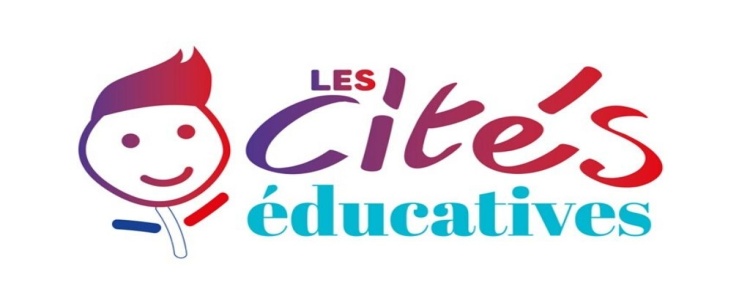 Depuis le mois de Novembre, les Interventions au  collège Schweitzer se font avec une classe de 6ème en demi-classe (le 1er demi groupe en début d'année et le second en fin d'année). Travailler avec un petit groupe d’élèves est très bénéfique pour eux car ils peuvent avoir un suivi individuel, chacun n'ayant pas le même niveau. Proposer cet atelier permet d'intéresser des élèves qui n’auraient sûrement pas fait la démarche par eux même de découvrir le jeu d échecs et de s'y intéresser. Les bénéfices de ces ateliers sont multiples :Le fait que les élèves travaillent en binôme en jouant des parties améliore l'ambiance de classe, et la relation entre les élèves.Certains élèves s'entraident (les plus forts aident les moins forts), les élèves sont attentifs, en particulier lors de l’apprentissage des règles du jeu;  il y a une réelle volonté d’apprendre.L'esprit logique et les effets bénéfiques bien connus du jeu d échecs (concentration,…)  s’illustrent bien sur ce groupe assez motivé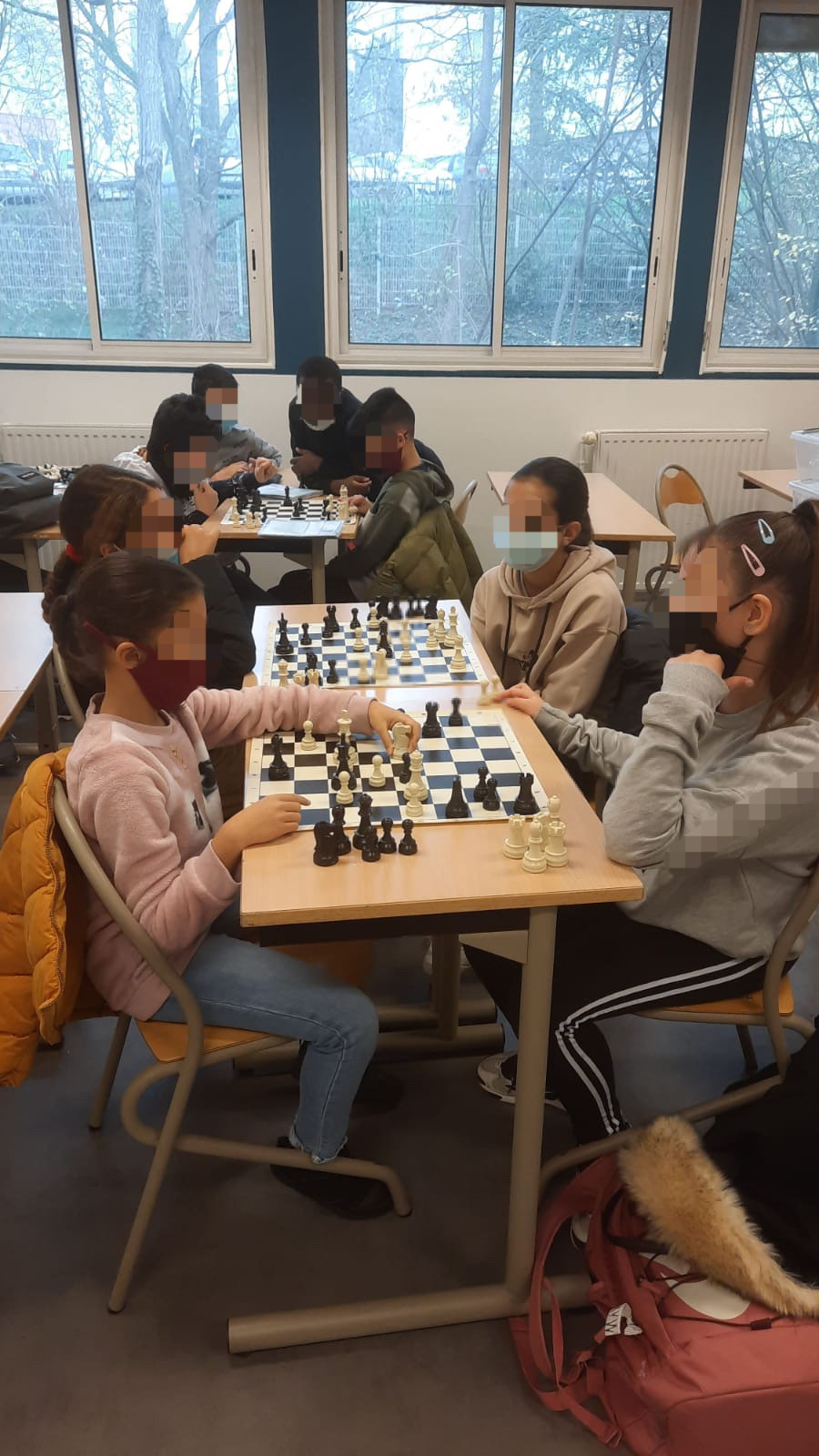 